Notice of Intent to Certify Sole SourceTo: 	Interested PartiesFrom:  Jennifer Douglas 	 Administrative Director, Category Management and ProcurementDate: 	March 9, 2023Re: 	Sole Source Certification Number SS5742 for Airtraq Wi-Fi Cameras and accessoriesContact Email Address: 	solesource@umc.edu Sole Source Certification Award DetailsRegarding UMMC Sole Source Certification Number SS5742 for Airtraq Wi-Fi Cameras and accessories, please be advised that UMMC intends to award the purchase to Mercury Medical as the sole source provider.UMMC issues this notice in accordance with Mississippi state law, policy, and procedures for sole source procurements.Sole Source CriteriaWhere the compatibility of equipment, accessories, or replacement parts is the paramount consideration (and manufacturer is the sole supplier).  Where a sole supplier’s item is needed for trial use or testing.  Where a sole supplier’s item is to be required when no other item will service the needs of UMMC.   ScheduleDescribe the commodity that the agency is seeking to procure: The University of Mississippi Medical Center (UMMC) seeks to purchase nine (9) Airtraq Wi-Fi cameras and accessories.  These devices will be used for training medical students, residents, nurses, physicians, and other trainees in the Resuscitation Training Center.  An explanation of why the commodity is the only one that can meet the needs of UMMC.UMMC currently owns the Airtraq Wi-Fi cameras and accessories that’s used in training with video laryngoscopy and tracheal intubation and are only compatible with the existing equipment used with the Resuscitation Training Center. These devices will be an addition to the Airtraq family to provide the training for ongoing care. Explain why the source is the only person or entity that can provide the required commodity: Mercury Medical is the sole manufacturer and supplier of this Airtraq Wi-Fi Cameras and accessories.  They are not available from any other distributor.  See supporting letter from Mercury Medical, Attachment A.Explain why the amount to be expended for the commodity is reasonable:  The estimated annual amount to be expended for the purchase of the Airtraq Wi-Fi Cameras and accessories is $11,000.00. This amount is within the expected price range for these products.  Describe the efforts that the agency went through to obtain the best possible price for the commodity: Pricing is compared against available market intelligence and identified discounts are pursued where applicable.Submission Instructions and Format of Response from Objecting PartiesInterested parties who have reason to believe that the Airtraq Wi-Fi Cameras and accessories, (hereafter, “Products”) should not be certified as a sole source should provide information in the Vendor Form for the State to use in determining whether or not to proceed with awarding the sole source to Mercury Medical.  The Vendor Form may be found at http://www.dfa.state.ms.us/Purchasing/documents/ObjectiontoSoleSourceDetermination.pdf.  Objections must include the certification in Attachment B. Comments will be accepted at any time prior to April 11, 2023, at 3:00 p.m. (Central Time) to solesource@umc.edu.  Responses may be delivered via email to solesource@umc.edu.  UMMC WILL NOT BE RESPONSIBLE FOR DELAYS IN THE DELIVERY OF RESPONSES.  It is solely the responsibility of the Interested Parties that responses reach UMMC on time.  Responses received after the deadline and responses that lack all required information will be rejected.  UMMC reserves the right to inspect Interested Party’s commodity for comparison purposes.  If you have any questions concerning the information above or if we can be of further assistance, please contact solesource@umc.edu.  Attachment A:  Vendor Correspondence Attachment B:  Objection CertificationAttachment A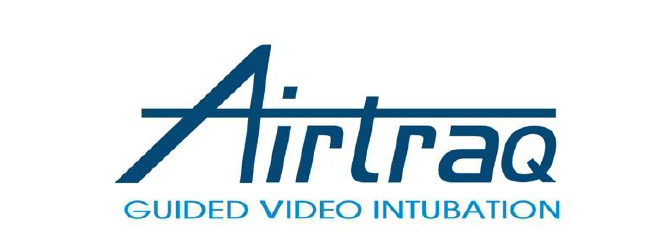 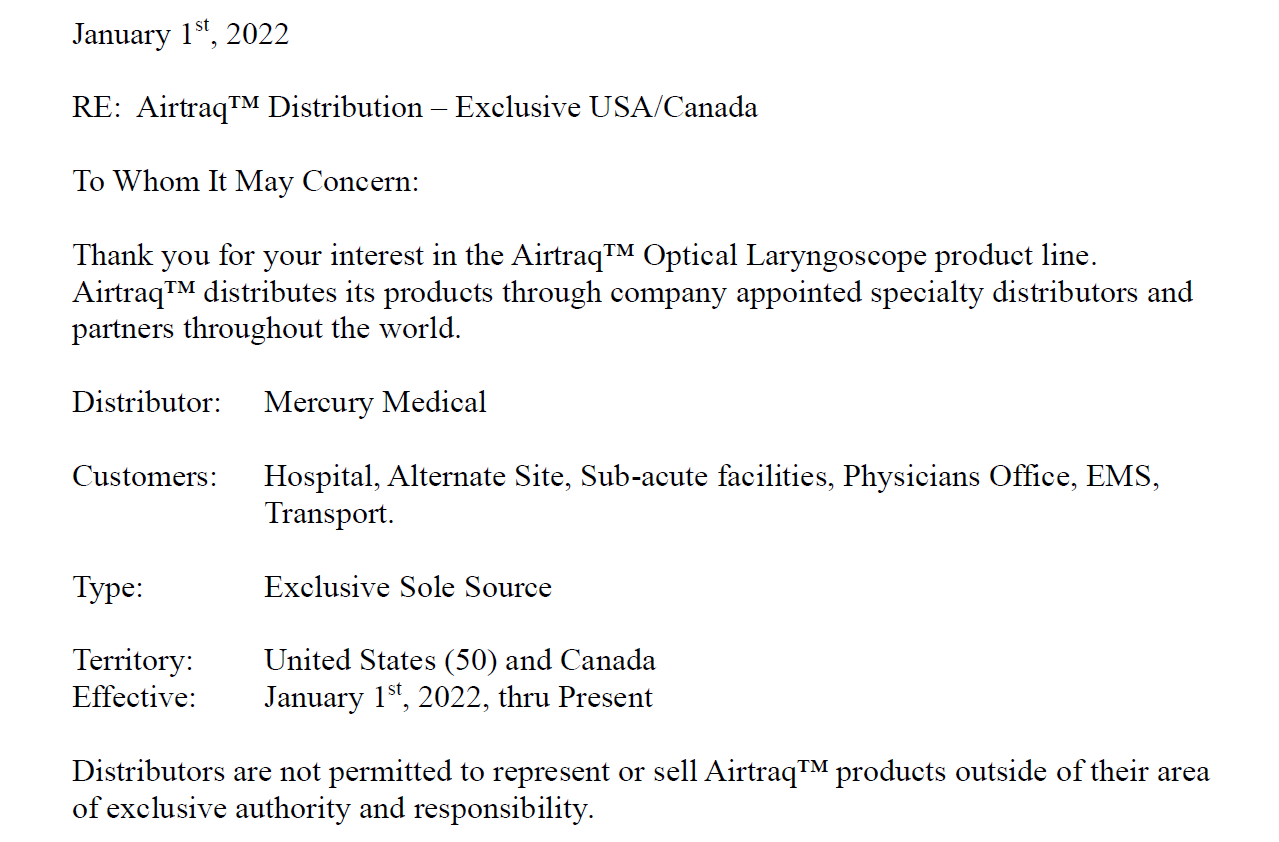 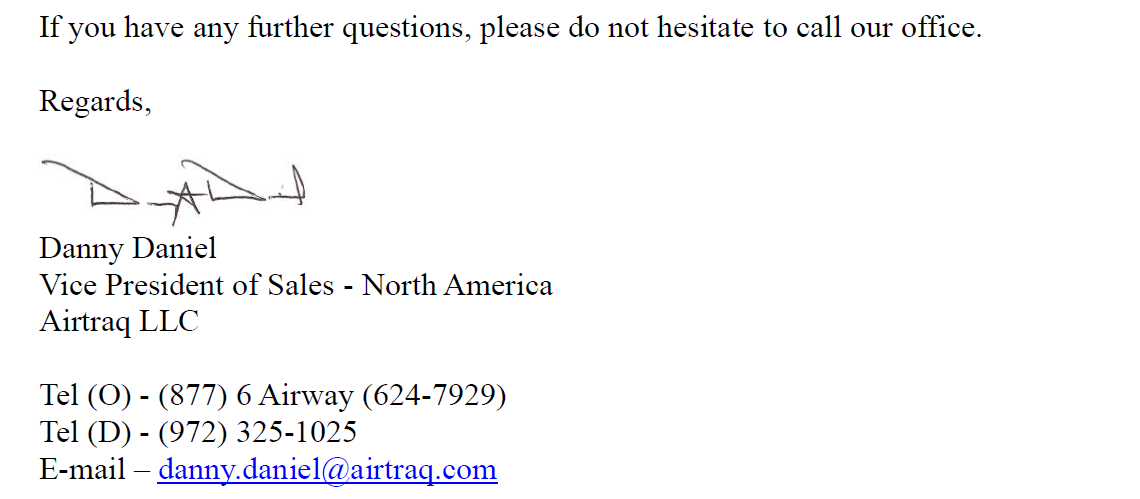    Attachment BTaskDateFirst Advertisement DateMarch 27, 2023Second Advertisement DateApril 3, 2023Response Deadline from ObjectorsApril 11, 2023 at 3:00 p.m. Central TimeNotice of Award/No Award PostedNot before April 18, 2023